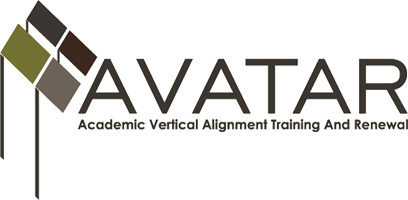 Partnership Meeting – Region 8Monday, April 11, 2016AgendaIntroductionsAVATAR Rationale and GoalsPartners and RolesAction Plan for Region 8Partner ResponsibilitiesBREAKDataHB 5 and College Preparatory Course RequirementsTSI Outcomes of Local School DistrictsTSI and DE Placement at TCMOUs and Syllabi for College Preparatory CoursesCurriculum DiscussionSchedule Next Meeting and Professional Development Sessionwww.untavatar.org